Совет депутатов сельского поселения«Село Маяк»Нанайского муниципального районаХабаровского краяРЕШЕНИЕс.Маяк27.04.2012                                                                                                             № 157Об утверждении правил землепользования и застройки сельского поселения «Село Маяк» Нанайского муниципального района Хабаровского края	В целях реализации Федерального закона от 06.10.2003 № 131- ФЗ «Об общих принципах организации местного самоуправления в Российской Федерации», в соответствии со статьями 30-32 Градостроительного кодекса Российской Федерации Совет депутатовРЕШИЛ:1.Утвердить прилагаемые  правила землепользования и застройки сельского поселения «Село Маяк» Нанайского муниципального района Хабаровского края.2.Настоящее решение вступает в силу со дня его официального опубликования.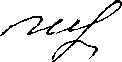 Глава сельского поселения  Г.С. Чернова